 Images pour construire la frise des rituels de la journée.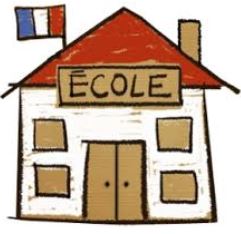 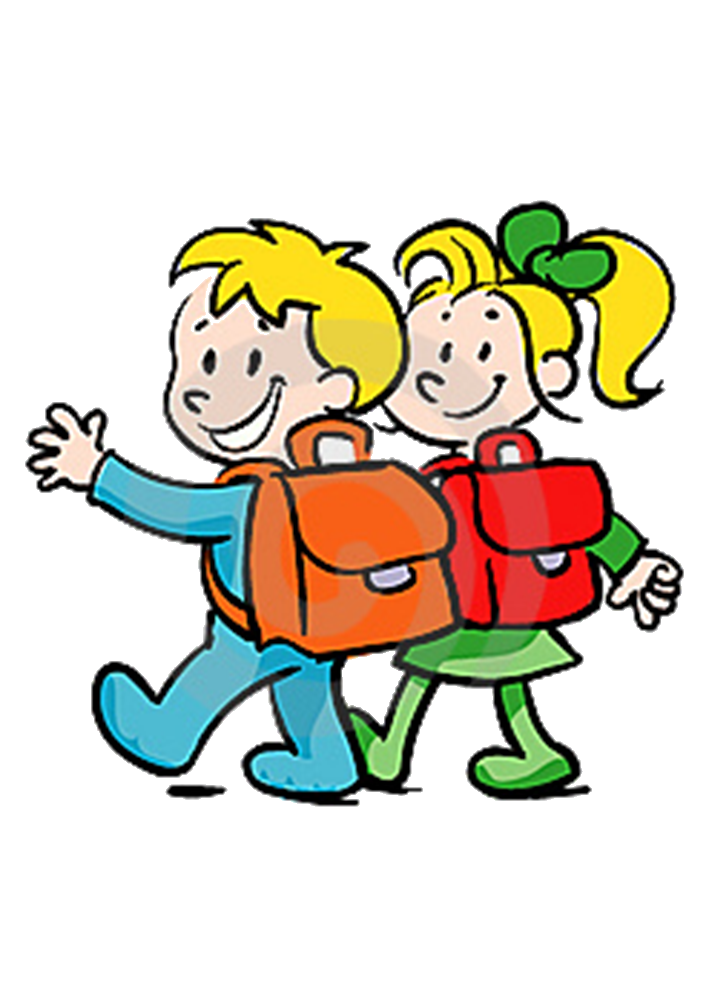 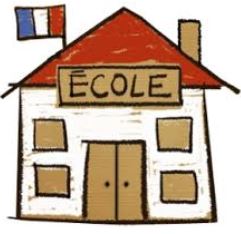 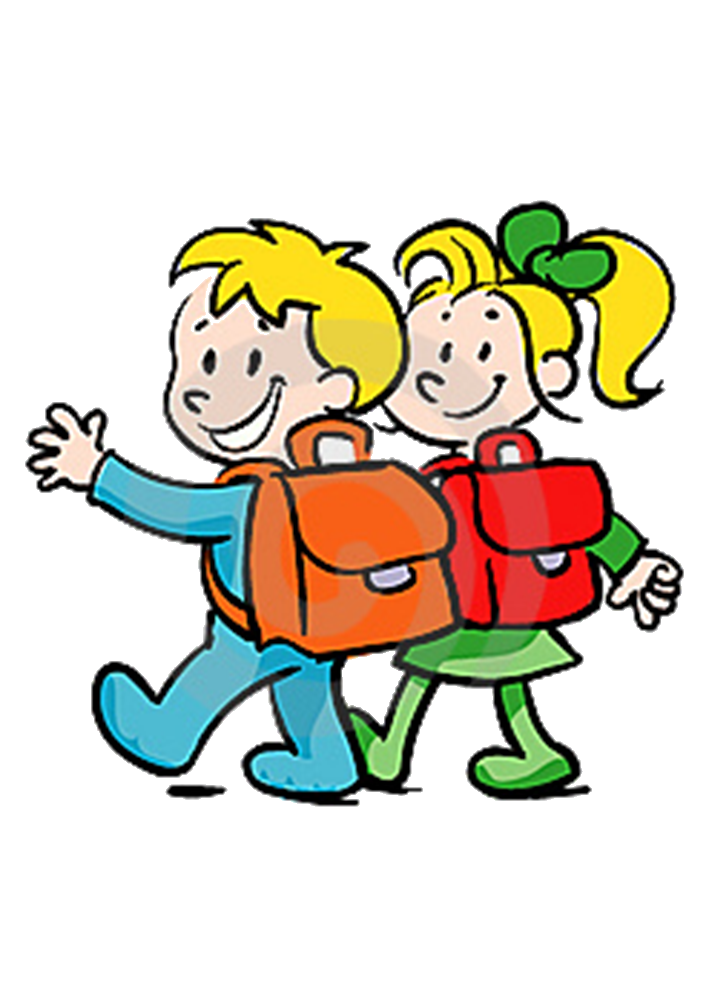 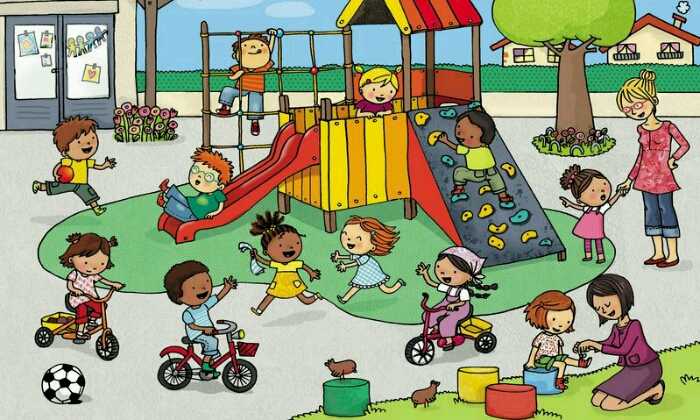 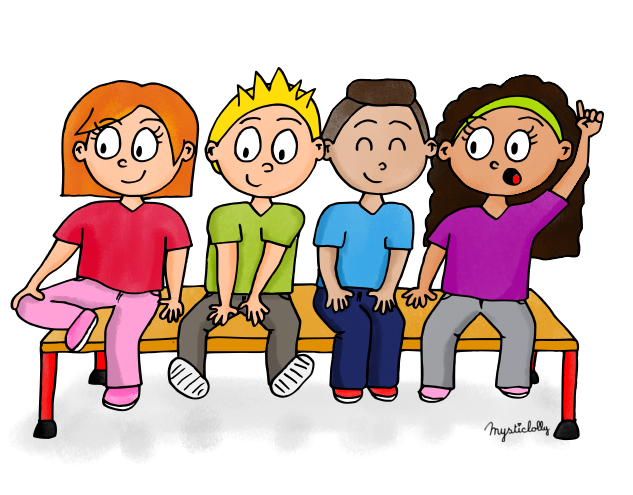 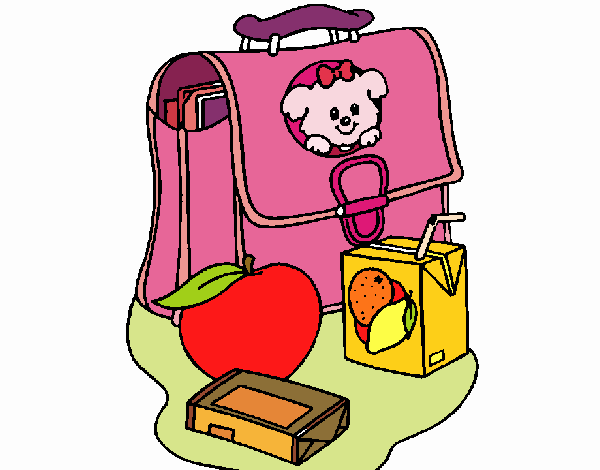 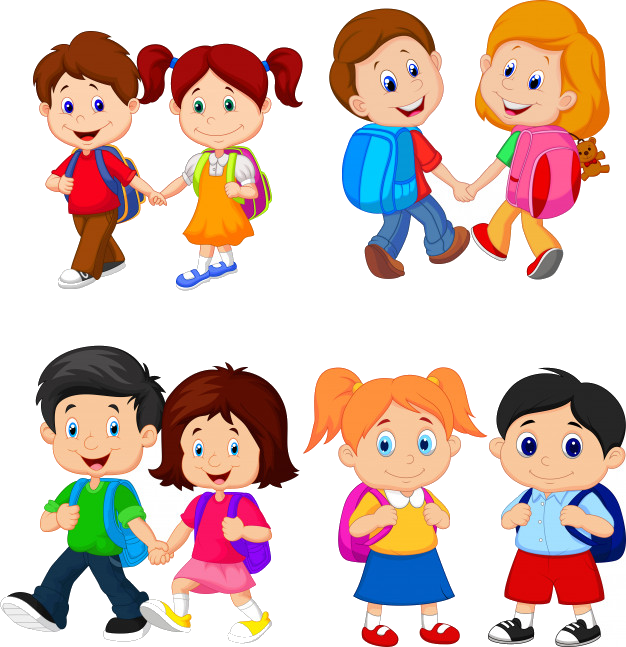 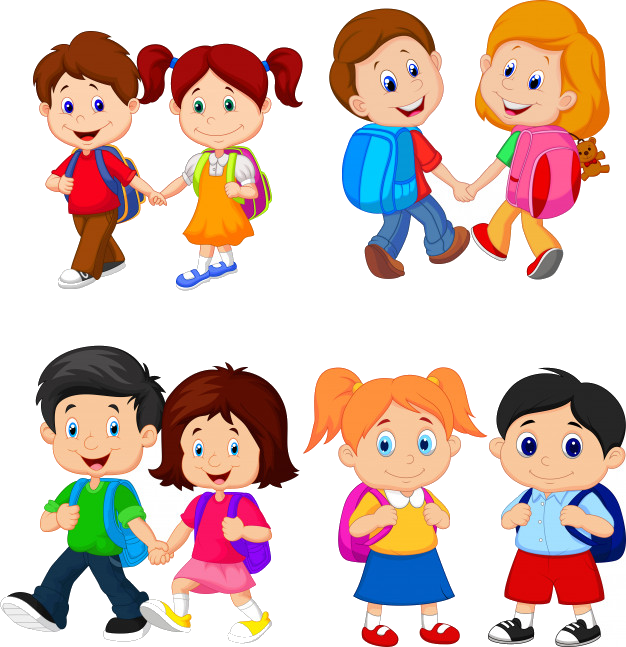 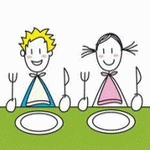 